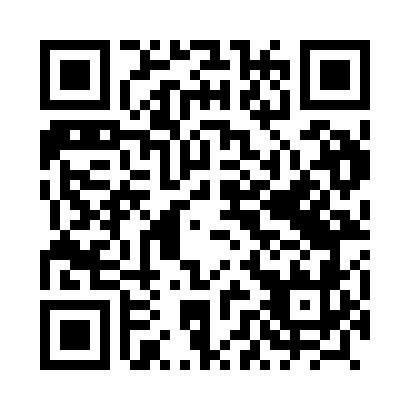 Prayer times for Krojanty, PolandWed 1 May 2024 - Fri 31 May 2024High Latitude Method: Angle Based RulePrayer Calculation Method: Muslim World LeagueAsar Calculation Method: HanafiPrayer times provided by https://www.salahtimes.comDateDayFajrSunriseDhuhrAsrMaghribIsha1Wed2:335:1312:475:568:2110:522Thu2:335:1112:465:578:2310:523Fri2:325:0912:465:588:2410:534Sat2:315:0712:466:008:2610:545Sun2:305:0512:466:018:2810:556Mon2:295:0312:466:028:3010:557Tue2:285:0112:466:038:3210:568Wed2:285:0012:466:048:3310:579Thu2:274:5812:466:058:3510:5710Fri2:264:5612:466:068:3710:5811Sat2:254:5412:466:078:3910:5912Sun2:254:5212:466:088:4011:0013Mon2:244:5112:466:098:4211:0014Tue2:234:4912:466:108:4411:0115Wed2:234:4712:466:118:4511:0216Thu2:224:4612:466:128:4711:0317Fri2:214:4412:466:138:4911:0318Sat2:214:4312:466:148:5011:0419Sun2:204:4112:466:158:5211:0520Mon2:204:4012:466:158:5311:0521Tue2:194:3812:466:168:5511:0622Wed2:194:3712:466:178:5611:0723Thu2:184:3512:466:188:5811:0724Fri2:184:3412:466:198:5911:0825Sat2:174:3312:466:209:0111:0926Sun2:174:3212:476:219:0211:1027Mon2:164:3112:476:219:0411:1028Tue2:164:2912:476:229:0511:1129Wed2:164:2812:476:239:0611:1130Thu2:154:2712:476:249:0711:1231Fri2:154:2612:476:249:0911:13